											Cerfa														10445*04				       						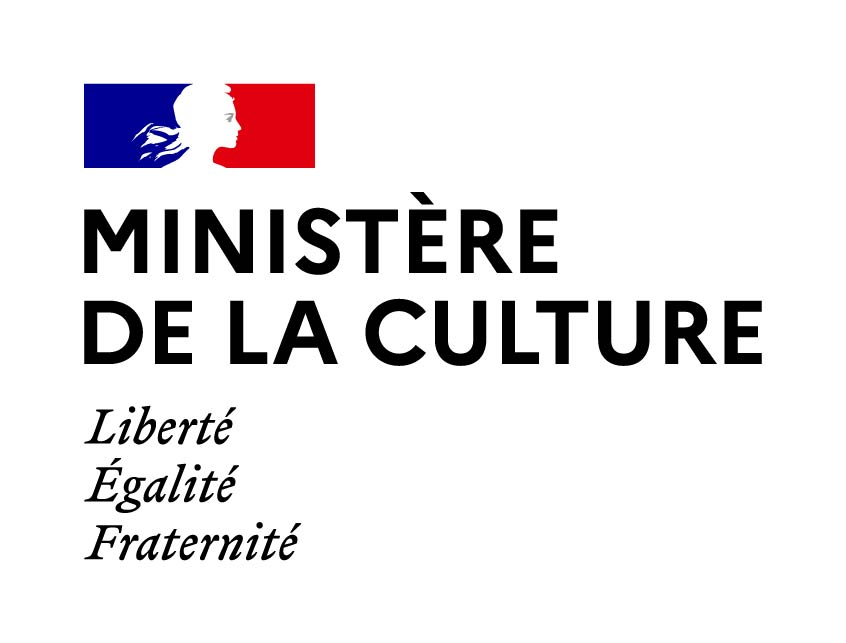 MINISTÈRE DE LA CULTURENB : Chaque rubrique ci-dessous doit obligatoirement être remplie, y compris l’adresse e-mail et le numéro de téléphone où le candidat est joignable (*)											PhotoADRESSE : .............................................................................................................................................................................................................................................................................................................................CODE POSTAL |________________|                 VILLE : .......................................................................PAYS : ............................................................................................TÉLÉPHONE(*) : |___|___|___|___|___|e-mail :(*).........................................................................@..............................................................................Pour les mineurs, personne à contacter en cas d'urgence : ..............................................................................Niveau scolaire : ................................…………….....................................................................................................................................................................................................................................................................Études chorégraphiques suivies : Je soussigné (e)..................................................................................................................................................M'engage à participer à l'examen d'aptitude technique dans l’option choisie ci-dessus.Pièces requises pour chaque option présentée : Merci de vous reporter aux indications de la notice explicative.Je souhaite recevoir le CD-DVD des variations imposées :   □ Oui	 □ NonAvant de répondre, nous attirons votre attention sur la nécessité de diminuer autant que possible notre empreinte carbone. Merci de nous aider à limiter l’envoi de documents dont vous n’auriez pas l’utilité. Pour information, les variations imposées et leur notice d’accompagnement sont disponibles sur le site numéridanse, celui du ministère de la culture et celui du centre national de la danse.							Fait à ........................................., le...................................							Signature : * La loi n° 78-17 du 6 janvier 1978 relative aux fichiers nominatifs garantit un droit d’accès et de rectification des données auprès des organismes destinataires du formulaire.DIRECTION RÉGIONALE DES AFFAIRES CULTURELLESRÉGION :                                                                                       Date de l'envoi du dossier :EXAMEN D'APTITUDE TECHNIQUE (session d’examen au titre de 2022)- Arrêté du Ministère de la Culture du 23 juillet 2019 modifiéDOSSIER DE CANDIDATURE à remplir en lettres capitalesDanse classiqueDanse contemporaineDanse jazzNOM de naissance : ....................................................................................................NOM D'USAGE  (s’il y a lieu)......................................................................................PRÉNOM: .........................................................................................……………….....DATE ET LIEU DE NAISSANCE : ................................................……….................NATIONALITÉ : Ville et Pays Nom de l'établissement Diplôme (s)( à préciser s’il y a lieu)Année d'obtention Options Une photocopie d’une pièce officielle d'identité en cours de validité ( recto-verso s’il s’agit de la carte nationale d’identité)Pour les candidats n'étant pas de nationalité française : un document officiel justifiant leur identité.Une autorisation parentale ou du tuteur légal pour les candidats n'ayant pas atteint la majorité.Un chèque signé de 50 € au titre des droits d'inscription, établi à l'ordre du centre d’examen dont relève le candidat. ATTENTION: pour le centre d’examen ISDAT de Toulouse, le chèque doit être libellé à l’ordre du «Trésor Public».Pour les candidats établis à l'étranger : paiement uniquement par mandat-cash ou par virement.DOSSIER A RETOURNER AU CENTRE D'EXAMEN DONTRELÈVE LE CANDIDAT